Week beginning: 19.08.19Quote for the week…Start by doing what's necessary; then do what's possible; and suddenly you are doing the impossible.St. Francis of Assisi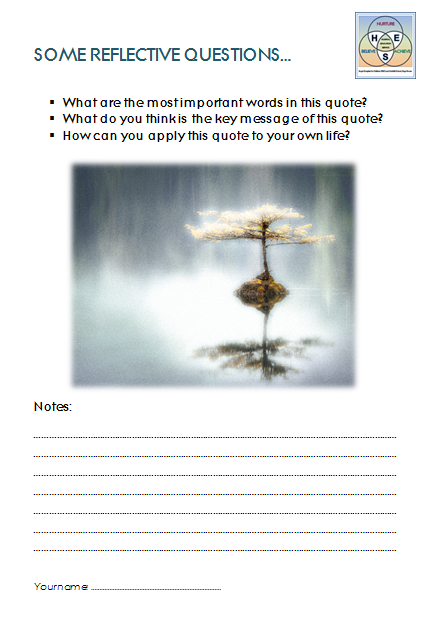 